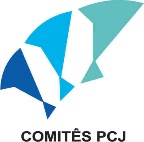 Inscrição de Chapa no Processo Eleitoral dos Comitês PCJ - Mandato 2021-2023 - Usuários de Recursos HídricosInscrição de Chapa no Processo Eleitoral dos Comitês PCJ - Mandato 2021-2023 - Usuários de Recursos HídricosInscrição de Chapa no Processo Eleitoral dos Comitês PCJ - Mandato 2021-2023 - Usuários de Recursos HídricosInscrição de Chapa no Processo Eleitoral dos Comitês PCJ - Mandato 2021-2023 - Usuários de Recursos HídricosInscrição de Chapa no Processo Eleitoral dos Comitês PCJ - Mandato 2021-2023 - Usuários de Recursos HídricosInscrição de Chapa no Processo Eleitoral dos Comitês PCJ - Mandato 2021-2023 - Usuários de Recursos HídricosInscrição de Chapa no Processo Eleitoral dos Comitês PCJ - Mandato 2021-2023 - Usuários de Recursos HídricosInscrição de Chapa no Processo Eleitoral dos Comitês PCJ - Mandato 2021-2023 - Usuários de Recursos HídricosChapa Chapa Setor: ABASTECIMENTO URBANO E LANÇAMENTO DE EFLUENTES 
(usuários não associados a entidades associativas desse setor)Setor: ABASTECIMENTO URBANO E LANÇAMENTO DE EFLUENTES 
(usuários não associados a entidades associativas desse setor)Setor: ABASTECIMENTO URBANO E LANÇAMENTO DE EFLUENTES 
(usuários não associados a entidades associativas desse setor)Setor: ABASTECIMENTO URBANO E LANÇAMENTO DE EFLUENTES 
(usuários não associados a entidades associativas desse setor)Setor: ABASTECIMENTO URBANO E LANÇAMENTO DE EFLUENTES 
(usuários não associados a entidades associativas desse setor)Participação nos PlenáriosParticipação nos PlenáriosVagaTitularTitularSuplenteSuplenteUFCBH-PCJPCJ FEDERAL1EntidadeEntidadeSPX1SPX1Assinatura do Representante Legal ou Representante no Processo EleitoralAssinatura do Representante Legal ou Representante no Processo EleitoralAssinatura do Representante Legal ou Representante no Processo EleitoralAssinatura do Representante Legal ou Representante no Processo EleitoralSPX1SPXOBSERVAÇÃO 1: Protocolar inscrição de 14/01/2021 a 29/01/2021, conforme inciso VI do Art. 1º da Deliberação dos Comitês PCJ nº 334/20, de 31/08/2020);

OBSERVAÇÃO 2: A inscrição da Chapa deverá atender ao Artigo 19 do Edital (Anexo da Deliberação dos Comitês PCJ nº 334/20, de 31/08/2020).OBSERVAÇÃO 1: Protocolar inscrição de 14/01/2021 a 29/01/2021, conforme inciso VI do Art. 1º da Deliberação dos Comitês PCJ nº 334/20, de 31/08/2020);

OBSERVAÇÃO 2: A inscrição da Chapa deverá atender ao Artigo 19 do Edital (Anexo da Deliberação dos Comitês PCJ nº 334/20, de 31/08/2020).OBSERVAÇÃO 1: Protocolar inscrição de 14/01/2021 a 29/01/2021, conforme inciso VI do Art. 1º da Deliberação dos Comitês PCJ nº 334/20, de 31/08/2020);

OBSERVAÇÃO 2: A inscrição da Chapa deverá atender ao Artigo 19 do Edital (Anexo da Deliberação dos Comitês PCJ nº 334/20, de 31/08/2020).OBSERVAÇÃO 1: Protocolar inscrição de 14/01/2021 a 29/01/2021, conforme inciso VI do Art. 1º da Deliberação dos Comitês PCJ nº 334/20, de 31/08/2020);

OBSERVAÇÃO 2: A inscrição da Chapa deverá atender ao Artigo 19 do Edital (Anexo da Deliberação dos Comitês PCJ nº 334/20, de 31/08/2020).OBSERVAÇÃO 1: Protocolar inscrição de 14/01/2021 a 29/01/2021, conforme inciso VI do Art. 1º da Deliberação dos Comitês PCJ nº 334/20, de 31/08/2020);

OBSERVAÇÃO 2: A inscrição da Chapa deverá atender ao Artigo 19 do Edital (Anexo da Deliberação dos Comitês PCJ nº 334/20, de 31/08/2020).OBSERVAÇÃO 1: Protocolar inscrição de 14/01/2021 a 29/01/2021, conforme inciso VI do Art. 1º da Deliberação dos Comitês PCJ nº 334/20, de 31/08/2020);

OBSERVAÇÃO 2: A inscrição da Chapa deverá atender ao Artigo 19 do Edital (Anexo da Deliberação dos Comitês PCJ nº 334/20, de 31/08/2020).OBSERVAÇÃO 1: Protocolar inscrição de 14/01/2021 a 29/01/2021, conforme inciso VI do Art. 1º da Deliberação dos Comitês PCJ nº 334/20, de 31/08/2020);

OBSERVAÇÃO 2: A inscrição da Chapa deverá atender ao Artigo 19 do Edital (Anexo da Deliberação dos Comitês PCJ nº 334/20, de 31/08/2020).OBSERVAÇÃO 1: Protocolar inscrição de 14/01/2021 a 29/01/2021, conforme inciso VI do Art. 1º da Deliberação dos Comitês PCJ nº 334/20, de 31/08/2020);

OBSERVAÇÃO 2: A inscrição da Chapa deverá atender ao Artigo 19 do Edital (Anexo da Deliberação dos Comitês PCJ nº 334/20, de 31/08/2020).OBSERVAÇÃO 1: Protocolar inscrição de 14/01/2021 a 29/01/2021, conforme inciso VI do Art. 1º da Deliberação dos Comitês PCJ nº 334/20, de 31/08/2020);

OBSERVAÇÃO 2: A inscrição da Chapa deverá atender ao Artigo 19 do Edital (Anexo da Deliberação dos Comitês PCJ nº 334/20, de 31/08/2020).OBSERVAÇÃO 1: Protocolar inscrição de 14/01/2021 a 29/01/2021, conforme inciso VI do Art. 1º da Deliberação dos Comitês PCJ nº 334/20, de 31/08/2020);

OBSERVAÇÃO 2: A inscrição da Chapa deverá atender ao Artigo 19 do Edital (Anexo da Deliberação dos Comitês PCJ nº 334/20, de 31/08/2020).